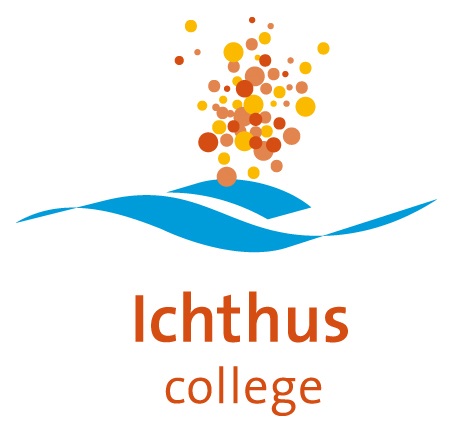 Naam schooldocument: Procedure uitgestuurde leerlingen CampusPortefeuille SLT-lid: G. SteenbergenNaam taakhouder/eigenaar: Annette Rigterink, Katelijne Quaden, Marloes van PuttenVersie: 1.0Datum bijstelling: 14-11-2023Status: (prioriteit, gemiddeld, laag) laagProcedure uitgestuurde leerlingen					IC1 en 5
Een leerling eruit sturen is een laatste redmiddel. Op het moment dat een leerling eruit gestuurd wordt moet er sprake zijn van grensoverschrijdend gedrag, waarbij de docent niet meer in staat is om zelf het tij te keren. Een leerling die uit de les wordt gestuurd, meldt zich in het Mediacentrum. Deze leerling krijgt van de aanwezige toezichthouder een rode brief en vult deze volledig in. Ook wordt er op dat moment een melding in Magister gezet. Vervolgens blijft de leerling het hele lesuur in het Mediacentrum  aan het werk en meldt zich aan het einde van het lesuur weer bij de docent waar hij/zij eruit gestuurd is.Als docent handel je het als volgt af:De docent spreekt op de dag van het uitsturen, liefst gelijk na de les, het probleem uit met de leerling en bespreekt een passende sanctie. Op eruit sturen staat ten minste de sanctie van het inhalen van het lesuur. De docent regelt dit met de leerling.Bij de eerste of tweede keer* neemt de lesgever contact op met ouders/verzorgers. Lesgever brengt mentor op de hoogte.
Bij een derde of vierde keer* stemmen lesgever en mentor af wie contact opneemt met ouders van uitgestuurde leerling (iedere brief is immers 25% opbouw richting een schorsing) Indien nodig betrekt de mentor de LMC’er of teamleider om tot een oplossing te komen.  Na het incident maakt degene die contact heeft gezocht met thuis een magisteritem aan waarin de inhoud van de brief, het gesprek met de leerling, het gesprek met ouders en de opgelegde sanctie wordt samengevat.Vervolgstappen:
1 brief: 	Docent heeft contact met thuis en zet een melding in Magister
2 brieven: 	Docent heeft contact met thuis en zet een melding in Magister 3 brieven: 	Mentor heeft gesprek met leerling en stelt  ouders/verzorgers op de 			hoogte. Kort verslag van het gesprek in Magister
4 brieven: 	Mentor overlegt met teamleider en in principe volgt er een interne 			schorsing. Ouders/verzorgers en leerling komen op gesprek. Signaal naar CLB’er. 	Schorsing wordt gemeld in Magister met een kort verslag van het gesprek met mogelijke vervolgafspraken. 

* Aantal keer dat de leerling in het schooljaar bij álle lesmomenten uit de les is verwijderd. Onder lesmomenten vallen alle door school georganiseerde activiteiten, dus lessen, maar ook vieringen, sportdagen, enz.
